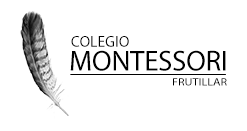 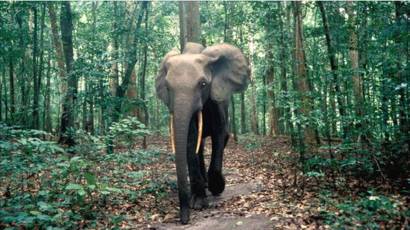 "El elefante camina por el bosque"Para esta actividad, invita al niño a buscar fotos familiares de paseos, cumpleaños, etc. Si no tienen pueden buscar imágenes con escenas  atractivas en revistas y luego recórtenlas.Cuando ya tengan 4 fotos o imágenes, corta 4  papeles  y escribe una  oración relacionada con cada escena. Sigue el ejemplos de la imagen. - Lee la frase con el  niño, luego recorta cada palabra de la frase y  ubícala sobre la mesa  en el orden correcto leyendo con el niño.-Ahora, mezcla  las palabras delante del niño y pídele que ordene las palabras de manera que la frase tenga sentido lógico. ( Las otras fotos o imágenes las pueden dejar para el otro día.  Así se mantiene el interés del  niño en repetir esta actividad, al otro día puedes escribir más frases y más largas).